Projekti / Kurssi	- Project / CourseStandardiloimi - Standard warpWhite wool warpKudottujen kankaiden suunnittelu TekstiilimallistoAdvanced Woven Fabrics7Sidos     	- Weave structure20 shafts CAD LoomLoimen pituus 	- Warp length24 m (5/2022)Loimen tiheys          	- Warp density12 ends / lankaa / cmLoimen lankaluku	 - Yarn count496 ends - lankaaKaiteen/Pirran numero	 - Reed60:2Loimilangan materiaali	 - Warp material100 % WO Pure new wool, whiteNm 40/2Kudelankojen materiaali	 - Weft materialsKuteen tiheys	 - Weft densitykudetta / picks / cmKaideleveys	 - Width in reed41,3 cm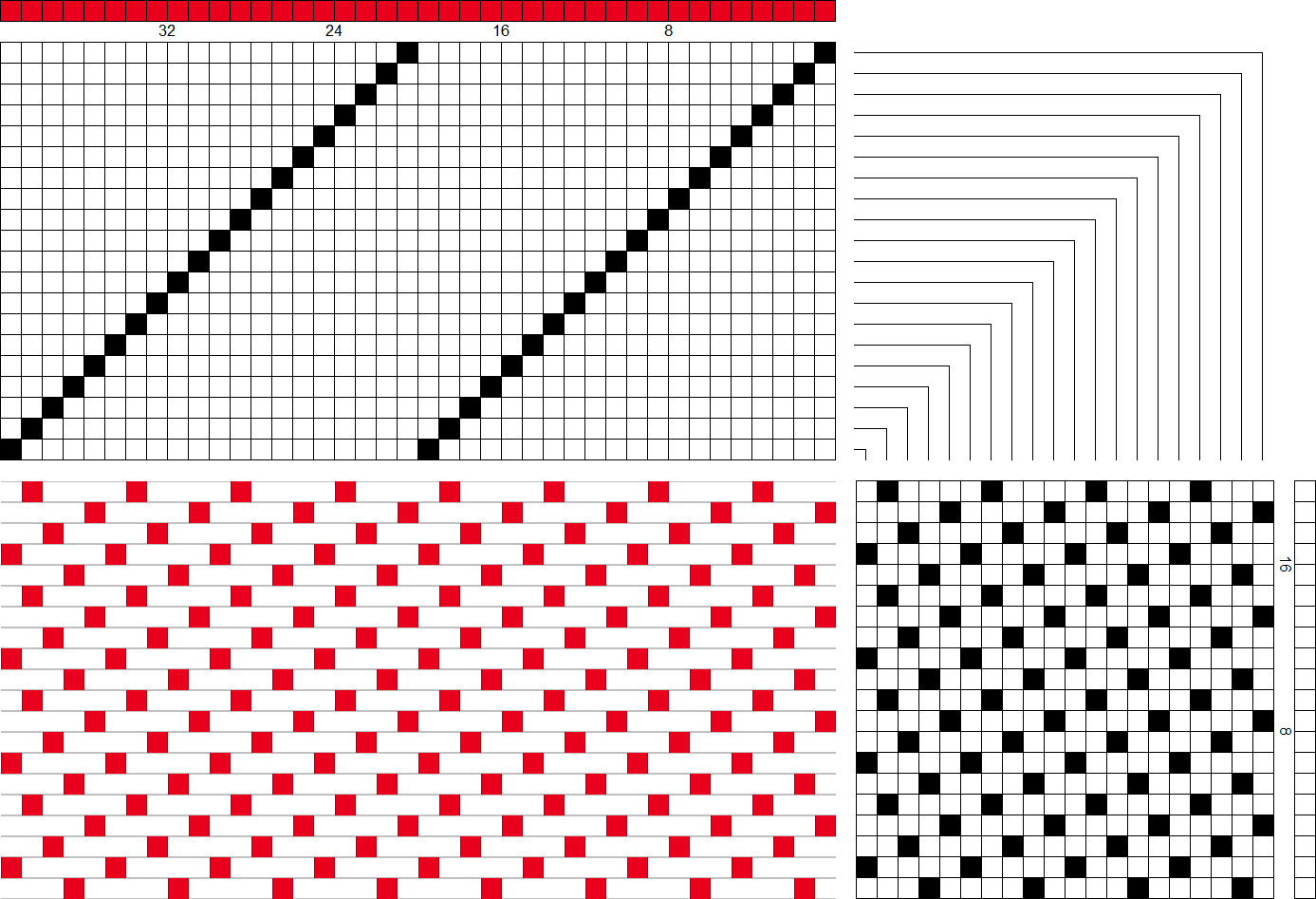 The comments:With this warp you can weave any design with 20 shafts.Remember to use all 20 shafts in the weaving file (even if pattern repeat is smaller you need to multiply it to 20 shafts)Note also! Change loom setting to 24 shafts (Weave  Options  EW24W AND The shaft nearest to the weaver)